OBRAZLOŽENJE 2. IZMJENE I DOPUNE FINANCIJSKOG PLANA ZA 2023.G.OSNOVNA ŠKOLA KURŠANEC(proračunski korisnik)DJELOKRUG RADA OŠ KURŠANECOsnovna škola Kuršanec javna je ustanova čija je osnovna djelatnost uređena Zakonom o odgoju i obrazovanju u osnovnoj i srednjoj školi i Statutom Osnovne škole Kuršanec, a osnivač škole je Grad Čakovec. Škola djeluje od 1999. godine kao samostalna ustanova. U školskoj 2023./2024. godini škola broji 450 učenika razvrstanih u 37 razrednih odjela. Nastava se odvija u dvije smjene.PREGLED FINANCIJSKIH SREDSTAVA PO PROGRAMIMA (u eurima)II. izmjena i dopuna financijskog plana za 2023. godinu sastavljena je na temelju uputa za izradu financijskih planova Grada Čakovca za razdoblje 2023. -2025. godine te Odluke o  financiranu decentraliziranih funkcija osnovnih škola u 2023. Procjena prihoda i rashoda izvršena je prema ekonomskoj klasifikaciji i izvorima financiranja kako slijedi:1. Opći prihodi i primici Opći prihodi i primici Škole odnose se na prihode iz proračuna Grada Čakovca. Sredstva decentraliziranih funkcija osigurana su iz proračuna Grada u iznosu od 72.928,00 euro za materijalne rashode, investicijsko ulaganje i nabavu nefinancijske imovine škole. Iz proračuna Grada Čakovca također se financira i projekt Pomoćnici u nastavi u udjelu od 15% ukupne vrijednosti projekta. Opći prihodi i primici iz financijskog plana podrazumijevaju i sredstva za usluge e – Tehničara, nabavu drugih obrazovnih materijala za učenike, prihode za užinu učenika koju financira Grad (prihod 12. mjesec 2022.), prihode za provođenje građanskog odgoja u školi te prihode za projekte javnog poziva Grada. Prihodi i rashodi za materijalne troškove uvećani su u odnosu na financijski plan za 2023.g za 1,75% Odlukom Grada.2. Pomoći iz nenadležnih proračunaOŠ Kuršanec iz Državnog proračuna ostvaruje prihode za plaće djelatnika i ostala materijalna prava propisana TKU, GKU i ZOR-u. Iz  Državnog proračuna Škola ostvaruje sredstva za sufinanciranje Škole u prirodi, nabave udžbenika za učenike, sredstva za pribor i higijenu učenika u posebnim razrednim odjelima. Od siječnja 2023. godine rashodi za užinu učenika financirani su od strane državnog proračuna te su evidentirani na CTO 63612.  Prihodi i rashodi pomoći iz nenadležnih proračuna uvećani su izmjenama i dopunama  za 6,4% u odnosu na financijski plan 2023.g. ponajviše radi planiranih prihoda za užinu učenika od strane Državnog proračuna.3. Prihodi za posebne namjenePrihodi za školsku kuhinju naplaćuju se od djelatnika škole u iznosu od 1,40 eura po obroku. Iz spomenutih prihoda financira se nabava namirnica, sredstva za čišćenje, opremanje i održavanje školske kuhinje. Prihodi i rashodi u izmjenama neznatno su uvećani radi većeg broja korisnika školske kuhinje.4.  Tekuće  pomoći iz državnog proračuna temeljem prijenosa EU sredstavaSpomenute tekuće  pomoći iz državnog proračuna temeljem prijenosa EU sredstava  prvenstveno se odnose na sredstva za projekte osiguranja pomoćnika u nastavi. Iznos prihoda i primitaka na CTO spomenutih tekućih pomoći umanjen je izmjenama i dopunama financijskog plana za 2023. g. radi smanjena sredstva za osiguranje prehrane učenika s obzirom da je financiranje istog preuzela Država.                                                                            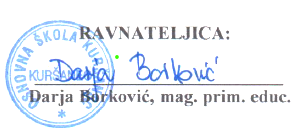 Naziv programa iz ProračunaPlan 2023.I. izmjene i dopuneII. izmjene i dopuneProgram obrazovanja i odgoja učenika osnovnoškolske dobi1.842.433,741.870.845,861.915.454,30Opis programa:OŠ Kuršanec osmišljava, organizira i provodi odgojno obrazovnu djelatnost vodeći se vizijom i misijom škole. Vizija škole je škola u kojoj djeca prema svojim sposobnostima usvajaju sadržaje koji im omogućavaju osobni rast i razvoj koji će doprinositi kvalitetnijem suživotu u društvenoj zajednici. Misija škole je podučavanje učiniti zanimljivim i djeci izazovnim.Zakonske i druge pravne osnove:Zakon o odgoju i obrazovanju u osnovnoj i srednjoj školi, (NN br 87/08., 86/09.,92/10., 90/11., 5/12., 16/12., 94/13., 152/14., 07/17., 68/18. 98/19.) - Zakon o ustanovama, (NN br 76/93., 29/97., 47/99. i 35/08.) - Zakon o proračunu, (NN 87/08.; 136/12., 15/15., 144/21) - Pravilnik o proračunskim klasifikacijama (NN br. 26/10., 120/13) - Pravilnik o proračunskom računovodstvu i računskom planu ( N.N. 124/14, 115/15., 87/16., 3/18.. 129/19, 108/20)RačunNazivIzvor financiranja63311Tekuće pomoći iz državnog  proračuna – proračunski korisnici52 - Pomoći633112Tekuće pomoći iz državnog  proračuna – 15% Pomoćnici52 - Pomoći6331122Tekuće pomoći iz državnog  proračuna – 15% Školski obrok za sve52 - Pomoći634141Tekuće pomoći od HZMO-a, HZZ-a i HZZO-a  (sredstva ostvarena za mjeru javni radovi)52- Pomoći634151Tekuće  pomoći  od izvanproračunskih korisnika52 - Pomoći63612Tekuće pomoći iz državnog proračuna proračunskim korisnicima JLP(R)S52 - Pomoći63612Tekuće pomoći iz državnog proračuna proračunskim korisnicima JLP(R)S52 - Pomoći63622Kapitalne pomoći iz državnog proračuna proračunskim korisnicima JLP(R)S52 - Pomoći63622Kapitalne pomoći iz državnog proračuna proračunskim korisnicima JLP(R)S52 - Pomoći6381Tekuće  pomoći iz državnog proračuna temeljem prijenosa EU sredstava – direktno projekti škola51 – Pomoći EU63811Tekuće pomoći iz državnog proračuna temeljem prijenosa EU sredstava – 85% pomoćnici u nastavi51 – Pomoći EU638112Tekuće pomoći iz državnog proračuna temeljem prijenosa EU sredstava – 85% osiguranje prehrane 51 – Pomoći EU63821Kapitalne  pomoći iz državnog proračuna temeljem prijenosa EU sredstava51 – Pomoći EU63821Kapitalne  pomoći iz državnog proračuna temeljem prijenosa EU sredstava51 – Pomoći EU63822Kapitalne  pomoći iz proračuna JLP(R)S temeljem prijenosa EU sredstava51 – Pomoći EU63822Kapitalne  pomoći iz proračuna JLP(R)S temeljem prijenosa EU sredstava51 – Pomoći EU63911Tekući prijenosi između proračunskih korisnika istog proračuna (obavezno pročitati tekstualni dio ispod tabele)52 – Pomoći 63921Kapitalni prijenosi između proračunskih korisnika istog proračuna (obavezno pročitati tekstualni dio ispod tabele)52 - Pomoći641321Kamate na oročena sredstva i depozite po viđenju31 – Vlastiti prihodi641321Kamate na oročena sredstva i depozite po viđenju31 – Vlastiti prihodi64143Prihodi od zateznih kamata31 – Vlastiti prihodi64143Prihodi od zateznih kamata31 – Vlastiti prihodi64192Ostali prihodi od financijske imovine31 – Vlastiti prihodi64192Ostali prihodi od financijske imovine31 – Vlastiti prihodi66151Prihodi  od  zakupa  i iznajmljivanja  imovine (Napomena: prema uputama MF proračunski korisnici obavezno planiraju prihod od zakupa na računu 66151)31 – Vlastiti prihodi65269111Ostali nespomenuti prihodi43 – Prihodi za posebne namjene65269111Ostali nespomenuti prihodi43 – Prihodi za posebne namjene66141Prihodi od prodaje proizvoda31 – Vlastiti prihodi66141Prihodi od prodaje proizvoda31 – Vlastiti prihodi66142Prihodi od prodaje robe31 – Vlastiti prihodi66142Prihodi od prodaje robe31 – Vlastiti prihodi66151Prihodi od pruženih usluga31 – Vlastiti prihodi66151Prihodi od pruženih usluga31 – Vlastiti prihodi67111Prihodi iz nadležnog proračuna za financiranje rashoda poslovanja11 – Opći prihodi67111Prihodi iz nadležnog proračuna za financiranje rashoda poslovanja11 – Opći prihodi67121Prihodi iz nadležnog proračuna za financiranje rashoda za nabavu nefinancijske imovine11 – Opći prihodi66311Tekuće donacije61 - Donacije66311Tekuće donacije61 - Donacije66321Kapitalne donacije61 – Donacije66321Kapitalne donacije61 – Donacije683111Ostali prihodi31 – Vlastiti prihodi683111Ostali prihodi31 – Vlastiti prihodi721193Stambeni objekti71 – Prihodi od prodaje ili zamjene nefinancijske imovine